Formation sur les compétences d'animationSession 2 : Script simplifiéÀ propos de ce documentCe document est destiné aux formateurs de cette session de la Formation sur l'animation. Il explique quoi faire et quoi dire lors de cette session. Vous avez des questions ? Contactez Emily Klinger par e-mail à l'adresse eklinger@specialolympics.org. Présentation de la sessionCette formation de 2 heures a pour objectif de contribuer à développer la perspective, les compétences et la confiance des athlètes leaders pour intervenir comme animateurs lors de sessions de formation, de réunions et d'autres occasions où leur rôle consiste à aider les participants à s'impliquer dans les échanges, à se connecter les uns avec les autres et à partager leurs expériences. 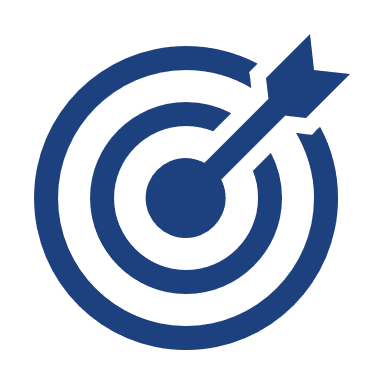 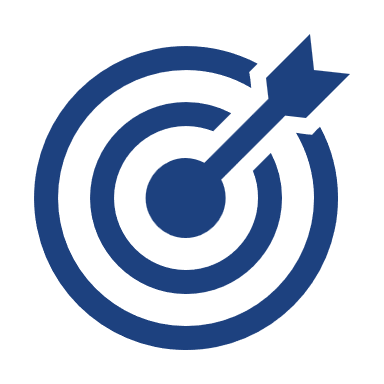 Guide de la session dans le détailConseils pour l'animationCODIFICATIONCODIFICATIONLes mots à côté d'une bulle de texte rectangulaire correspondent à ce qui doit être dit. [ ]Les crochets [] doivent être remplacés par le nom de la personne qui parle ou dont/à qui on parle. Formateur 1 – vertFormateur 2 – bleuLes tâches de chacun des 2 formateurs ainsi que ce qu'ils doivent dire sont surlignés dans la couleur qui leur est affectée.|-0:15||0:55||1:25|Le minutage de chaque partie du programme apparaît entre || devant l'en-tête de section ; le 1er chiffre correspond à l'heure dans la session et les 2 derniers chiffres correspondent aux minutes écoulées depuis le début de la session. Par exemple, 0:00 correspond au début de la session, 0:45 correspond à 45 minutes après le début de la session et 1:20 correspond à 1 heure et 20 minutes après le début de la session. Les couleurs d'arrière-plan et du texte de ce document peuvent être modifiées.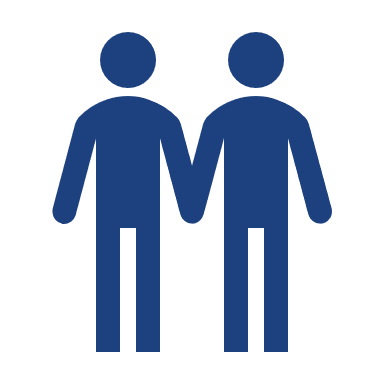 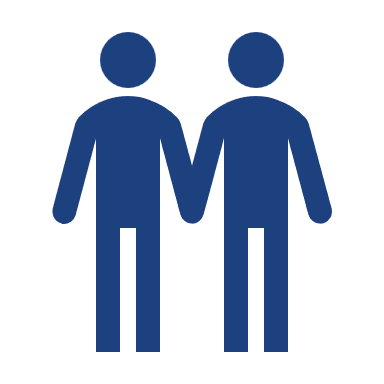 Formateurs :2 personnes – au moins 1 ayant une déficience intellectuelle et 1 membre du personnel SOI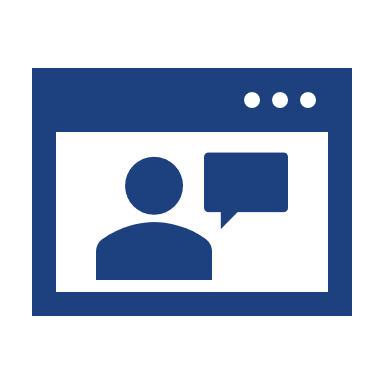 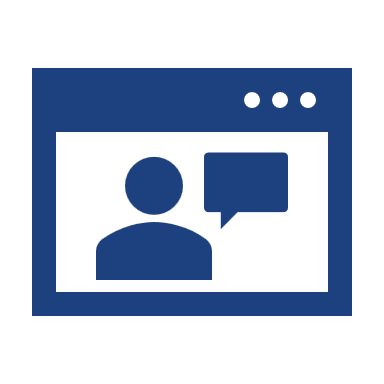 Rôles des formateurs :Le formateur 1 et le formateur 2 s'échangent les rôles de prise de parole. Lorsqu'ils ne parlent pas, ils doivent surveiller la boîte de discussion pour prendre connaissance des questions et des commentaires. 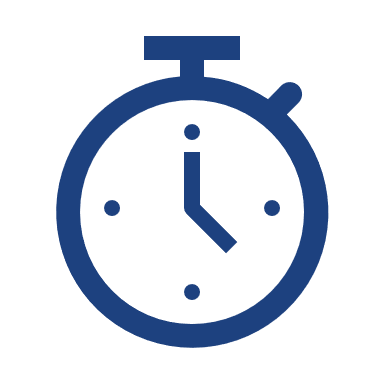 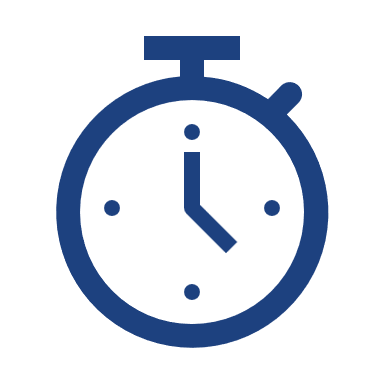 Durée de la session :Assurez-vous que 2 heures complètes sont réservées pour cette session et que pas plus de 12 personnes participent. Les formateurs auront besoin de 2 heures pour couvrir tous les points du programme de manière approfondie ; limiter la taille du groupe permet à tous les participants de s'impliquer. C'est la clé du succès de cette session. Objectifs : Savoir quand partager vos histoires pour vous aider à créer du lien et à impliquer les participants Identifier les domaines de l'animation sur lesquels vous exercer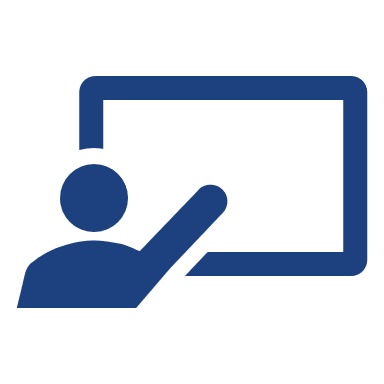 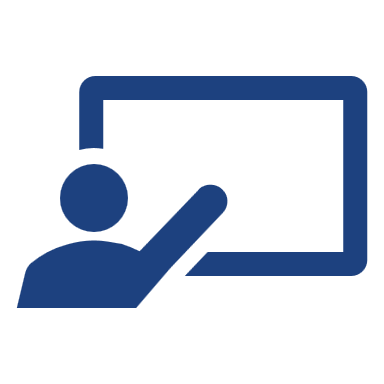 Participants suggérés :Cette formation s'adresse aux athlètes leaders et à celles et ceux qui souhaitent améliorer leurs compétences en animation. Les animateurs peuvent également suggérer aux participants d'avoir quelqu'un pour les aider à prendre des notes si nécessaire.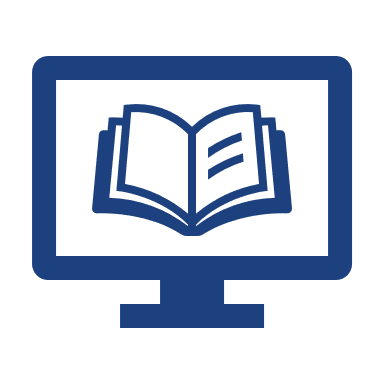 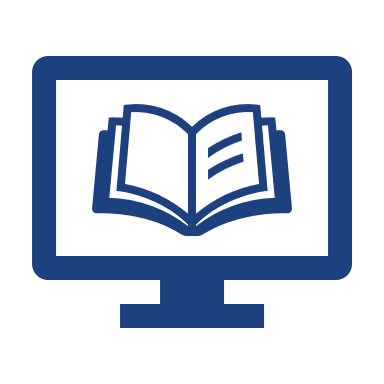 Travail préalable à la session : Vidéo : The Power of Telling Your Story : https://www.youtube.com/watch?v=NqCsc31xg24 Fiche de travail préliminaire, « Comment développer mon histoire »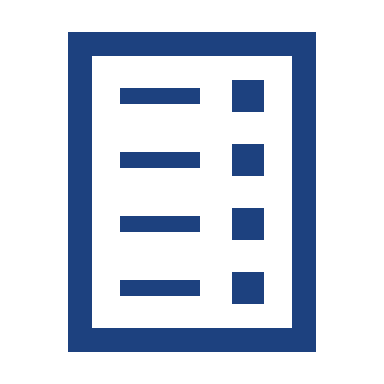 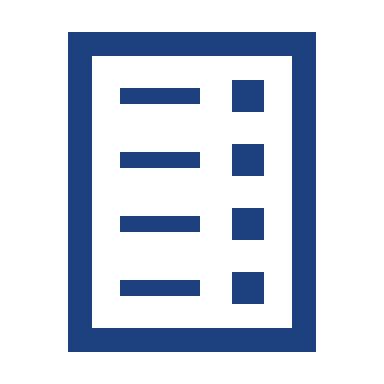 Plan de la session (la durée en minutes est indiquée entre parenthèses) :Lancement et présentations, objectifs, programme, normes d'apprentissage (10 minutes)Avant de commencer : The Power of Telling Your Story (vidéo) (10)Pourquoi les histoires sont si importantes dans l'animation (15)Connecter mon histoire à d'autres : Partie 1 (40)Pause (5)Connecter mon histoire à d'autres : Partie 2 (25)Synthèse : Plan d'action (10)Conclusion (5)Note à l'équipe d'animationCe guide de formation propose des conseils flexibles. Vous n'êtes pas obligé(e) de le suivre à la lettre. Il n'existe pas de recette parfaite pour animer cette session. À vous de l'adapter en fonction de ce qui, selon vous, permettra à la session de se dérouler au mieux pour vous et les participants.|-0:15| Ouverture de la salle Zoom (13 minutes)|-0:15| Ouverture de la salle Zoom (13 minutes)Le formateur 1 teste tous les liens qui seront partagés avec les participants ainsi que les sondages Zoom.Le formateur 1 teste la présentation PowerPoint.Le formateur 2 confirme de nouveau les rôles des formateurs pendant la session.Remarque : Vérifiez que le lien Zoom est bien configuré avec une option « salle d'attente ».Le formateur 1 teste tous les liens qui seront partagés avec les participants ainsi que les sondages Zoom.Le formateur 1 teste la présentation PowerPoint.Le formateur 2 confirme de nouveau les rôles des formateurs pendant la session.Remarque : Vérifiez que le lien Zoom est bien configuré avec une option « salle d'attente ».|-0:02| Ouverture de la salle Zoom pour les participants (2)|-0:02| Ouverture de la salle Zoom pour les participants (2)Le formateur 1 accueille verbalement les participantsLe formateur 2 accueille les participants dans le chat et répond à leurs commentaires dans l'espace de discussion.Une fois que tous les participants sont connectés, les formateurs passent à l'étape suivanteLe formateur 1 accueille verbalement les participantsLe formateur 2 accueille les participants dans le chat et répond à leurs commentaires dans l'espace de discussion.Une fois que tous les participants sont connectés, les formateurs passent à l'étape suivante|0:00| Lancement, présentations, objectifs, programme, normes d'apprentissage (10)|0:00| Lancement, présentations, objectifs, programme, normes d'apprentissage (10)PRÉSENTATIONSPRÉSENTATIONSLe formateur 1 prend la parole : Aujourd'hui, nous allons nous focaliser sur l'importance et l'influence de vos histoires. Les histoires jouent un rôle déterminant dans l'animation et nous allons aujourd'hui voir pourquoi. Nous avons deux formateurs aujourd'hui. [INDIQUEZ VOTRE NOM, VOTRE RÔLE AU SEIN DE SO, POURQUOI VOUS AIMEZ L'ANIMATION ET QUEL EST VOTRE SPORT PRÉFÉRÉ]. Notre deuxième formateur est [DONNEZ LE NOM DE L'AUTRE FORMATEUR]Le formateur 2 prend la parole :[INDIQUEZ VOTRE NOM, VOTRE RÔLE AU SEIN DE SO, POURQUOI VOUS AIMEZ L'ANIMATION ET QUEL EST VOTRE SPORT PRÉFÉRÉ]. Nous aimerions maintenant savoir qui vous êtes. Merci d'indiquer, dans le chat, quel est votre nom et votre rôle au sein de SO ainsi que votre type d'histoire préféré (action, romance, thriller, voyage du héros, etc.).Formateur 2 :Au fur et à mesure que les réponses arrivent, lisez-en quelques-unes à voix haute et partagez les sports communs, etc. Vous pouvez interpeler quelques participants et leur demander d'expliquer pourquoi ils ont choisi le sport indiqué.Remarque : Si le groupe compte moins de 10 participants, vous pouvez également leur demander de se présenter verbalement.RAPPEL DE LA SESSION 1RAPPEL DE LA SESSION 1Le formateur 1 prend la parole : Comme vous vous en souvenez, lors de la session 1, nous avons abordé les sujets suivants :Définition du rôle d'animateur Compétences clés de l'animation Savoir gérer les questions Nous allons développer ces thèmes durant cette session.OBJECTIFSOBJECTIFSLe formateur 1 prend la parole : Nous avons un super groupe de personnes ici aujourd'hui. Nous avons vraiment hâte de vous connaître un peu mieux et de parler ensemble de l'animation : de quoi il s'agit, la valeur qu'elle apporte à l'apprentissage et comment bien pratiquer cette compétence.Nos deux objectifs pour notre session de 2 heures aujourd'hui sont : Savoir quand partager vos histoires pour vous aider à créer du lien et à impliquer les participants.Identifier les domaines de l'animation sur lesquels vous exercerPROGRAMMEPROGRAMMELe formateur 1 prend la parole : Nous allons atteindre ces objectifs grâce au programme suivant (partager le programme finalisé). Comme tous les programmes, le timing est indicatif ; il est possible que nous ne le suivions pas exactement. Nous décalerons peut-être la pause de quelques minutes. Mais je peux vous promettre que nous finirons à l'heure. NORMES D'APPRENTISSAGENORMES D'APPRENTISSAGELe formateur 2 prend la parole : Comme pour la plupart des formations, l'une des tâches d'un bon animateur consiste à s'assurer de créer un environnement qui permette à tous d'apprendre les uns des autres, de s'amuser et d'atteindre les objectifs d'apprentissage. Cela passe souvent par l'énoncé des engagements sur les comportements à adopter dès le début de la formation. C'est ce que nous appelons les normes. Merci de lever la main pour nous faire part de normes que vous avez trouvées utiles pour créer un bon environnement d'apprentissage. Formateur 2 :Écoutez les réponses d'environ 4 participants. Listez les normes sur le PPT intitulé « Normes d'apprentissage » à mesure que les participants les citent.FONCTIONNALITÉ DE ZOOMFONCTIONNALITÉ DE ZOOMLe formateur 2 prend la parole : Comme vous le savez, nous utilisons Zoom pour cette formation. Voici quelques rappels pour savoir comment tirer le meilleur parti de Zoom sur les diapositives :Sous-titrage Fonction Lever la main Espace de discussion (chat)Le formateur 2 prend la parole : Passons à notre activité de démarrage.|0:10| The Power of Telling your Story (vidéo de travail préparatoire) (10)|0:10| The Power of Telling your Story (vidéo de travail préparatoire) (10)Le formateur 1 prend la parole : Pour commencer, j'aimerais que nous réfléchissions tous à la vidéo de travail préparatoire : The Power of Telling Your Story. Qu'avez-vous retenu de cette vidéo ? Veuillez lever la main pour vous exprimer.[TRAITER QUELQUES-UNES DES RÉPONSES, PARAPHRASER LES POINTS À RETENIR]Le formateur 2 prend la parole : J'ai apprécié la vidéo. Voici ce que j'ai retenu : Partager son histoire permet de créer un lien Les histoires rapprochent les gens et donnent un sens à nos expériences partagées Votre parcours passé est votre plus grand atoutPartagez des choses sur vous qui vous aident à créer un lien avec vos interlocuteursPartager son histoire est un acte de vulnérabilité (vous vous exposez), mais cette vulnérabilité ouvre la voie au pouvoir Pourquoi est-il important pour vous, en tant que personne atteinte d'une déficience intellectuelle, de partager votre histoire avec les autres ?Le formateur 1 prend la parole : L'une des finalités de l'animation est d'aider à créer un lien avec les participants. Nous montrons également que les concepts et les idées que les gens pourraient partager ou les questions qu'ils posent peuvent être appliqués à la vie réelle. Mais il peut être difficile de raconter votre histoire, voire très difficile si vous n'avez pas eu l'occasion de vous exercer. Ainsi, à travers ce cours, nous voulons vous donner du temps pour vous entraîner à identifier et à raconter ces histoires.|0:20| Pourquoi les histoires sont-elles si importantes pour créer un lien avec les participants ? (15)|0:20| Pourquoi les histoires sont-elles si importantes pour créer un lien avec les participants ? (15)Le formateur 1 prend la parole : Nous avons parlé de nos histoires préférées au début de la session. Le genre d'histoires que nous aimons. Peut-être une histoire d'aventure, un thriller ou une romance. Mais pourquoi aimons-nous ces histoires ? Pourquoi nous attirent-elles ? Quelqu'un peut-il lever la main et me dire ce qu'il ou elle aime dans les histoires ? Pourquoi les aimons-nous ? [après avoir recueilli quelques réponses, poursuivez l'exposé]Les histoires sont importantes pour les raisons suivantes :Les histoires renforcent la compréhension Les histoires alimentent l'empathie (la capacité à comprendre et à partager les sentiments des autres). Les histoires aident à clarifier des situations compliquées et difficiles.Les histoires sont un outil puissant. Elles aident à créer un lien, à nous rapprocher les uns des autres et à donner un sens à nos expériences partagées. Lorsque vous partagez des histoires sur vous-même, vous établissez une connexion avec le groupe que vous animez et posez les bases d'une expérience plus profonde et plus durable. Vous avez normalement tous fait le travail préparatoire et choisi trois histoires que vous avez commencées à développer. Nous nous sommes également pliés à cet exercice. Écoutons [NOM DU FORMATEUR 2] nous parler d'une histoire qu'il a développée pour ce cours.Formateur 2 :Choisissez l'une des histoires du travail préliminaire de la fiche de travail Comment développer votre histoire avant le cours. Racontez l'histoire au groupe.Le formateur 1 prend la parole : Merci [NOM DU FORMATEUR 2]. J'ai adoré cette histoire. Qu'avez-vous appris sur [NOM DU FORMATEUR 2] en écoutant son histoire ? Et vous savez ce que j'ai appris sur vous grâce à cette histoire ? [INSÉREZ VOS PROPRES RÉFLEXIONS SUITE À CETTE HISTOIRE]. Et maintenant, nous allons vous donner du temps pour vous entraîner à raconter votre histoire. L'idée est qu'en identifiant votre histoire, en l'écrivant, en la développant et en la racontant, vous l'aurez en quelque sorte en réserve pour l'utiliser en cas de besoin lors d'une session d'animation (ou chaque fois que cela sera nécessaire !).|0:35| Connecter mon histoire à d'autres - Travail individuel (15)|0:35| Connecter mon histoire à d'autres - Travail individuel (15)Le formateur 1 prend la parole : Pour vous exercer, nous allons vous donner un peu de temps pour réfléchir individuellement à la manière dont vous pourriez utiliser l'histoire que vous avez développée dans une situation réelle. Vous allez voir sur la diapositive la situation qui vous a été assignée. Dans le chat, veuillez cliquer sur la situation associée à votre nom. Consacrez 15 minutes à lire la situation qui vous a été assignée et à répondre aux questions :Quelle est la question du participant ? Quel conseil donneriez-vous au participant ? Quelle histoire raconteriez-vous au participant pour l'aider à comprendre ? Appuyez-vous sur l'histoire choisie précédemment pour montrer comment cela aiderait à répondre à une question/situation du participant.|0:55| Connecter mon histoire à d'autres – Partie 1 (25)|0:55| Connecter mon histoire à d'autres – Partie 1 (25)Le formateur 2 prend la parole :Maintenant que vous avez eu le temps d'y réfléchir et de vous préparer, nous souhaitons que vous partagiez ce dont vous avez discuté dans le groupe de discussion qui vous a été attribué.Dans votre groupe de discussion, partagez les différentes manières dont vous géreriez votre situation. Sélectionnez l'une des approches partagées pour le jeu de rôle dans la grande salle/lorsque nous revenons ensemble. Demandez à un volontaire d'accepter le jeu de rôle pour incarner cette situation. Ce volontaire devra s'exercer dans la salle du groupe de discussion, les autres lui suggérant des pistes d'amélioration. À la fin de l'exercice, l'un ou l'une d'entre vous (dans votre groupe de discussion) incarnera cette situation dans un jeu de role avec moi ou avec [DONNEZ LE NOM DE L'AUTRE FORMATEUR]. Alors, préparez votre histoire. Nous (les formateurs) jouerons le rôle du participant et poserons des questions sur votre situation ; vous serez l'animateur qui donne des conseils et partage une histoire pour nous aider à mieux comprendre ces conseils. La première tâche de votre groupe de discussion consiste à : Partager vos réponses aux questions de la fiche de travail (que demande le participant, quels conseils donneriez-vous, quelle histoire raconteriez-vous) Choisir l'un des membres du groupe de discussion pour incarner cette situation dans un jeu de rôle avec l'un des formateurs après la pause.|1:20| Pause de quinze minutes (15)|1:20| Pause de quinze minutes (15)|1:35| Connecter mon histoire à d'autres – Partie 2 (25)|1:35| Connecter mon histoire à d'autres – Partie 2 (25)Formateur 1 & Formateur 2 :Chaque animateur participera à l'un des groupes de discussion. Il y a trois situations possibles - choisissez-en deux sur lesquelles vous concentrer pendant cette activité.Le formateur 1 dans la salle du groupe de discussion 1 et le formateur 2 dans la salle du groupe de discussion 2 disent : Nous allons maintenant passer au jeu de rôle. C'est une excellente occasion de vous entraîner à raconter votre histoire de manière concise et claire. Chaque groupe a-t-il choisi quelqu'un pour jouer la situation ? Parfait. Allons-y ! Je jouerai le premier participant. Qui sera face à moi ?JEU DE RÔLE 1 DANS LA SALLE DU GROUPE DE DISCUSSION 1 (10 MINUTES)JEU DE RÔLE 1 DANS LA SALLE DU GROUPE DE DISCUSSION 1 (10 MINUTES)Formateur 1 : Lit ce qui suit de la Situation de prise de parole comme s'il posait la question et invite le participant à partager la réponse qu'il a préparée. « Merci de nous avoir éclairé sur l'importance de prendre la parole et d'exprimer notre point de vue. Mais je ne suis pas sûr que cela fonctionne vraiment dans mon cas. Il y a toujours beaucoup de monde aux réunions auxquelles j'assiste et, la plupart du temps, seules 5 ou 6 personnes parlent et partagent leurs idées. J'aimerais bien exposer mes idées ; je pense qu'elles nous aideraient dans nos projets. Mais il n'y a visiblement jamais le temps nécessaire et d'autres prennent toujours la parole en premier. Comment puis-je imposer ma parole et partager mes idées si tous les autres le font avant moi ? »Remarque : la durée totale de chaque jeu de rôle est de 5 minutes. Si la personne dépasse ce temps, veuillez l'interrompre.TRAITEMENT DU JEU DE RÔLE 1 (10 MINUTES)TRAITEMENT DU JEU DE RÔLE 1 (10 MINUTES)Formateur 1 : Traite le jeu de rôle en notant ce qui a été bien fait et ce qui pourrait être fait différemment la prochaine fois. [REMARQUE : DEMANDEZ AUX PARTICIPANTS DE PARTAGER LEURS RÉFLEXIONS]JEU DE RÔLE 2 DANS LA SALLE DU GROUPE DE DISCUSSION 2 (10 MINUTES)JEU DE RÔLE 2 DANS LA SALLE DU GROUPE DE DISCUSSION 2 (10 MINUTES)Formateur 2 :Lit ce qui suit de la Situation de délégation comme s'il posait la question et invite le participant à partager la réponse qu'il a préparée. « Vous savez, j'aimerais plus de responsabilités et d'attributions. Mais mon superviseur ne semble pas vouloir me confier de tâches plus difficiles. Il fait tout lui-même. Comment lui faire comprendre que je peux faire plus ? »Remarque : la durée totale de chaque jeu de rôle est de 5 minutes. Si la personne dépasse ce temps, veuillez l'interrompre.TRAITEMENT DU JEU DE RÔLE 2 (10 MINUTES)TRAITEMENT DU JEU DE RÔLE 2 (10 MINUTES)Formateur 2 :Traite le jeu de rôle en notant ce qui a été bien fait et ce qui pourrait être fait différemment la prochaine fois. [REMARQUE : DEMANDEZ AUX PARTICIPANTS DE PARTAGER LEURS RÉFLEXIONS]JEU DE RÔLE 3 DANS LA SALLE DU GROUPE DE DISCUSSION 2 (10 MINUTES)JEU DE RÔLE 3 DANS LA SALLE DU GROUPE DE DISCUSSION 2 (10 MINUTES)Formateur 2 :Lit ce qui suit de la Situation des erreurs comme s'il posait la question et invite le participant à partager la réponse qu'il a préparée. « Je comprends que nous pouvons apprendre de nos erreurs. Mais nous, nous n'avons pas le droit de nous tromper ! Notre travail est vraiment important et un certain nombre de personnes pourraient véritablement se retrouver en mauvaise posture si nous commettions des erreurs. J'ai vraiment peur d'échouer et je ne veux pas décevoir les gens. En même temps, j'ai envie d'essayer de nouvelles choses. Comment moins me soucier de faire des erreurs ? »Remarque : la durée totale de chaque jeu de rôle est de 5 minutes. Si la personne dépasse ce temps, veuillez l'interrompre.TRAITEMENT DU JEU DE RÔLE 3 (10 MINUTES)TRAITEMENT DU JEU DE RÔLE 3 (10 MINUTES)Formateur 2 :Traite le jeu de rôle en notant ce qui a été bien fait et ce qui pourrait être fait différemment la prochaine fois. [REMARQUE : DEMANDEZ AUX PARTICIPANTS DE PARTAGER LEURS RÉFLEXIONS] |1:50| Synthèse (10) |1:50| Synthèse (10)Le formateur 1 prend la parole : Au cours de cette session, nous avons parlé de l'importance de raconter des histoires, nous nous sommes entraînés à développer une histoire et à la raconter. Mais vous n'avez pas fini. Nous aimerions que vous réfléchissiez à la façon dont vous allez utiliser cela à l'avenir. Quelles autres histoires allez-vous développer ? Comment pouvez-vous gagner en aisance pour raconter vos histoires ? Sur quoi devez-vous encore travailler ?Le formateur 1 prend la parole : Accédez au modèle de plan d'action pour répondre : Quels sont vos objectifs en termes d'histoires à raconter et d'animation pour la suite ? (Que voulez-vous améliorer ?) Comment allez-vous vous exercer pour perfectionner vos compétences de conteur/d'animateur ? Par exemple : formations avec des professionnels de la santé, aider les écoles à devenir plus inclusives, des formations sur le Leadership Unifié pour aider les organisations à identifier l'intérêt d'embaucher des personnes avec une déficience intellectuelle, etc. Formateur 1 Laissez 5 à 7 minutes aux participants pour réfléchir individuellement et noter les réponses aux questions. Le formateur 2 prend la parole :Quelqu'un souhaite-t-il partager certaines des idées qu'il a notées en réponse au plan d'action ? Formateur 2Obtenez quelques réponses et des conseils ou réflexions supplémentaires sur ce que les participants ont dit.|2:00| Conclusion|2:00| ConclusionLe formateur 2 prend la parole :Cela a été un vrai plaisir pour nous d'animer cette session avec vous. Nous vous souhaitons beaucoup de succès lorsque vous animerez l'apprentissage, l'implication et les contributions des autres.Le formateur 1 prend la parole : Merci ! N'hésitez pas à nous contacter si vous avez d'autres questions.